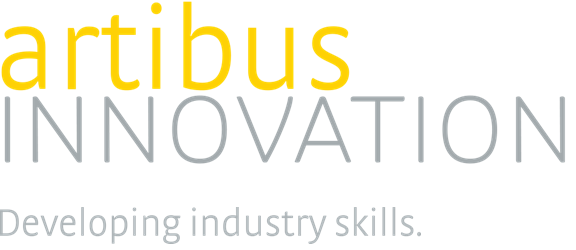 Demolition Project Project Scope On behalf of the Construction, Plumbing and Services IRC, Artibus Innovation is reviewing and updating the following qualifications:CPC30413 - Certificate III in DemolitionCPC41013 - Certificate IV in DemolitionProject SummaryA Technical Advisory Group (TAG) has been established to provide key input on the:suitability of packaging of the qualificationsunit relevancy and content.The first TAG meeting was held 13 July 2018. TAG members advised on:recoding the units to reflect to better reflect the demolition sectorproposed code CPCDEMOxxxxxupdating the packaging rules of both qualifications to align with current vocational outcomesupdating the 17 demolition unique units of competencydeveloping 1-4 new units of competency to address specific industry needs (e.g. units focusing on demolition work plans and public liability)removing units of competency that are not fit for purpose.potentially merging 3 units of competency to reduce duplication. The first round of targeted consultation across all jurisdictions is underway and closes 1 October 2018.  Please let Artibus Innovation know of stakeholders you would like us to target for consultation and please share this information with your networks.Key pointsThere will be minor changes to the packaging rules of both qualifications. It is anticipated that both the qualifications and units of competency will remain equivalent. Updates to the units of competency include: transition to the Standards for Training Packages 2012removing repetition from the performance criteriaenhancing the performance evidence, specifying the required frequency and volume of a task/functionincorporating the range statement into the knowledge evidence amending the assessment conditions.Draft mapping information (as at 28 August 2018)Qualification mappingUnits of competency mappingProject plan overview as at 28 August 2018CPC Construction, Plumbing and Services Training PackageCPC08 Construction, Plumbing and Services Training PackageCommentsAnticipated Equivalent statementCPC3xx18 Certificate III in Demolition CPC30418 Certificate III in Demolition Superseded and is equivalent to CPC30418 Certificate III in DemolitionECPC4xx18 Certificate IV in DemolitionCPC41013 Certificate IV in Demolition Superseded and is equivalent to CPC41013 Certificate IV in DemolitionECPC Construction, Plumbing and Services Training PackageCPC08 Construction, Plumbing and Services Training PackageCommentsAnticipated Equivalent statementCPCCDE2012 Carry out manual general demolitionCPCCDE2012A Carry out manual general demolitionSupersedes and is equivalent to CPCCDE2012A Carry out manual general demolitionUpdated to meet the Standards for Training Packages.ECPCCDE3014 Remove non-friable asbestosCPCCDE3014A Remove non-friable asbestosSupersedes and is equivalent to CPCCDE3014A Remove non-friable asbestosUpdated to meet the Standards for Training Packages.ECPCCDE3015 Remove friable asbestosCPCCDE3015A Remove friable asbestosSupersedes and is equivalent to CPCCDE3015A Remove friable asbestos.Updated to meet the Standards for Training Packages.ECPCCDE3016 Identify hazards on demolition sites and apply risk management strategiesCPCCDE3016A Identify hazards on demolition sites and apply risk management strategiesSupersedes and is equivalent to CPCCDE3016A Identify hazards on demolition sites and apply risk management strategiesUpdated to meet the Standards for Training Packages.ECPCCDE3017 Select and use hand tools and equipment for demolition tasksCPCCDE3017A Select and use hand tools and equipment for demolition tasksSupersedes and is equivalent to CPCCDE3017A Select and use hand tools and equipment for demolition tasks.Updated to meet the Standards for Training Packages.ECPCCDE3018 Select and use small plant and equipment for demolition tasksCPCCDE3018A Select and use small plant and equipment for demolition tasksSupersedes and is equivalent to CPCCDE3018A Select and use small plant and equipment for demolition tasks.Updated to meet the Standards for Training Packages.ECPCCDE3019 Demolish small buildings and structures using hand tools and small plant and equipmentCPCCDE3019A Demolish small buildings and structures using hand tools and small plant and equipmentSupersedes and is equivalent to CPCCDE3019A Demolish small buildings and structures using hand tools and small plant and equipmentUpdated to meet the Standards for Training Packages.ECPCCDE3020 Select and use tools and equipment for hot work in the demolition industryCPCCDE3020A Select and use tools and equipment for hot work in the demolition industrySupersedes and is equivalent to CPCCDE3020A Select and use tools and equipment for hot work in the demolition industryUpdated to meet the Standards for Training Packages.ECPCCDE3021 Operate demolition material crushing plantsCPCCDE3021A Operate demolition material crushing plantsSupersedes and is equivalent to CPCCDE3021A Operate demolition material crushing plants.Updated to meet the Standards for Training Packages.ECPCCDE3022 Manage demolition recyclable and waste materials using load shifting equipmentCPCCDE3022A Manage demolition recyclable and waste materials using load shifting equipmentSupersedes and is equivalent to CPCCDE3022A Manage demolition recyclable and waste materials using load shifting equipment.Updated to meet the Standards for Training Packages.ECPCCDE3023 Operate skid steer loaders at ground level on demolition sitesCPCCDE3023A Operate skid steer loaders at ground level on demolition sitesSupersedes and is equivalent to CPCCDE3023A Operate skid steer loaders at ground level on demolition sites.Updated to meet the Standards for Training Packages.ECPCCDE3024 Operate mobile plant on suspended floors on demolition sitesCPCCDE3024A Operate mobile plant on suspended floors on demolition sitesSupersedes and is equivalent to CPCCDE3024A Operate mobile plant on suspended floors on demolition sites.Updated to meet the Standards for Training Packages.ECPCCDE3025 Operate remote-controlled plant on demolition sitesCPCCDE3025A Operate remote-controlled plant on demolition sitesSupersedes and is equivalent to CPCCDE3025A Operate remote-controlled plant on demolition sites.Updated to meet the Standards for Training Packages.ECPCCDE3026 Operate excavators at ground level to demolish building elementsCPCCDE3026A Operate excavators at ground level to demolish building elementsSupersedes and is equivalent to CPCCDE3026A Operate excavators at ground level to demolish building elements.Updated to meet the Standards for Training Packages.ECPCCDEM3037 Read and interpret demolition work plansNew unit.New unit.CPCCDEM3038 Apply public liability practices in demolitionNew unit.New unit.CPCCDEM3039 Post tensioning for demolitionNew unitNew unitCPCCDE4001 Plan and prepare for activities on demolition sitesCPCCDE4001A Plan and prepare for activities on demolition sitesSupersedes and is equivalent to CPCCDE4001A Plan and prepare for activities on demolition sites. Updated to meet the Standards for Training Packages.ECPCCDE4002 Plan and supervise demolition work to minimise environmental and public health and safety impactCPCCDE4002A Plan and supervise demolition work to minimise environmental and public health and safety impactSupersedes and is equivalent to CPCCDE4002A Plan and supervise demolition work to minimise environmental and public health and safety impact.Updated to meet the Standards for Training Packages. ECPCCDE4003 Supervise individual activities on demolition sitesCPCCDE4003A Supervise individual activities on demolition sitesSupersedes and is equivalent to CPCCDE4003A Supervise individual activities on demolition sites.Updated to meet the Standards for Training Packages.ECPCCDE4004 Finalise demolition activities and supervise property handoverCPCCDE4004A Finalise demolition activities and supervise property handoverSupersedes and is equivalent to CPCCDE4004A Finalise demolition activities and supervise property handover.Updated to meet the Standards for Training Packages.ETraining Package Components AmountQualifications to be updated2Units to be updated17Units to be createdUp to 4Number of units to be deletedNil Skill sets to be createdNilQualifications to be createdNil